Dear Mr. / Ms. (Organizer's name)I am writing to let you know of my gratitude for being awarded the employee bonus. It is an absolute privilege to be considered among the most competent in our company. I treasure this award as a precursor to greater achievements that lie before me.I realize that I now stand among the professional stars that our company has produced over the years. I will strive to rise and reach the heights that they have reached.I attribute my success to the diligence of my teammates and their accommodating nature.Hoping to bring you more victories.Yours sincerely(Your name)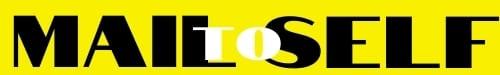 